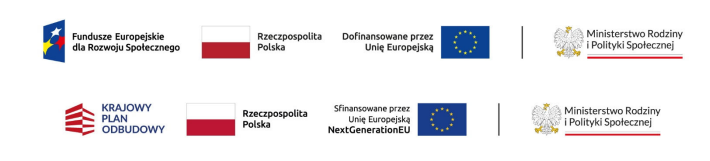 Załącznik nr 4 do swz.Znak: RG3.271.25.2023                                   Oświadczenie  Wykonawców wspólnie ubiegający się o zamówienieskładane na podstawie art. 117 ust. 4 ustawy z dnia 11 września 2019 r.  Prawo zamówień publicznych (dalej jako: ustawa Pzp), W związku ze wspólnym ubieganiem się o udzielenie zamówienia  pn:  „Opracowanie wielobranżowej dokumentacji projektowo - kosztorysowej na budowę  budynku żłobka w m. Wiązownica, gmina Wiązownica w  ramach Programu „Maluch”+ 2022-2029prowadzonego przez   Gminę Wiązownica ,    oświadczamy, co następuje:Ja/ my  ………………………………………………………………………………………………………………                                                                              (imię i nazwisko)reprezentując firmę  ………………………………………………………………………………………………                                                                        ( nazwa, adres i dane firmy) Ja/ my  ………………………………………………………………………………………………………………                                                                              (imię i nazwisko)reprezentując firmę  ………………………………………………………………………………………………                                                                                                  ( nazwa,  adres i dane  firmy)oświadczam/my, że:wymagane doświadczenie, posiadają niżej wymienieni Wykonawcy, którzy wykonają dostawy do zrealizowania których te zdolności są wymagane, w następującym zakresie:………………………………………………………………………………………………………………………….                                               (nazwa, adres i dane Wykonawcy)………………………………………………………………………………………………………………………….………………………………………………………………………………………………………………………….…………………………………………………………………………………………………………………………. ………………………………………………………………………………………………………………………………….….                               ( posiadane doświadczenie i  zakres dostaw jaki wykona Wykonawca)OŚWIADCZENIE DOTYCZĄCE PODANYCH INFORMACJI:Oświadczam, że wszystkie informacje podane w powyższych oświadczeniach są aktualne 
i zgodne z prawdą oraz zostały przedstawione z pełną świadomością konsekwencji wprowadzenia zamawiającego w błąd przy przedstawianiu informacji.						-------------------------------------------------------------------------------------                                 (kwalifikowany podpis elektroniczny lub podpis zaufany                                           lub podpis osobisty osób uprawnionych do składania                            oświadczeń  woli w imieniu Wykonawcy)____________________Oświadczenia należy złożyć w postaci dokumentu elektronicznego podpisanego kwalifikowalnym podpisem elektronicznym, lub podpisem zaufanym lub podpisem osobistym.*    niewłaściwe skreślić   